 College of Medicine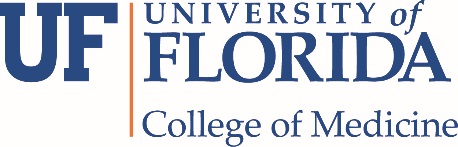 Volunteer ChecklistThis form must be completed and sent along with the supporting documentation electronically to: HR@comfs.ufl.edu  * Required for all volunteers** Required if volunteer will have patient observation/contact, access to restricted information, and/or animal or blood contact.*** Required if volunteer is a Foreign NationalPlease note that the volunteer request cannot be processed in a timely manner if there are items that are missing from the checklist.  7.3.18Volunteer Name (Full Name)Volunteer UFIDDept./DivisionDept. Contact (Full Name)Dept. Contact PhoneDept. Contact Email*Record of Volunteer Service*Volunteer Invitation Letter: Please describe duties in detail*Emergency Contact*Confidentiality Statement* HIPAA & Privacy- General Awareness -or- HIPAA for Researchers   (only if involved with human research)*Supervisor Checklist for Health Assessments**Volunteer Request to Observe Patient Care or Access Restricted Information**Health Assessment (INOP) Form Required if patient contact or animal contact and etc.Require confirmation that volunteer has been cleared through Workforce Monitor in Peoplesoft.*Copy of Driver’s License (if Foreign National then Gator1 Card or passport)***Copy of I-94 front and back, EAD, I-20 and/or DS2019 if Foreign NationalProfessional Liability Questionnaire (only for faculty)* Mandatory Compliance Training Certificate for all clinical departments or confirmation email from the General Counsel that volunteer is exempt from training